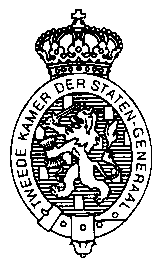 Commissie  BiZaCommissie  BiZaAan de minister van Binnenlandse Zaken en KoninkrijksrelatiesPlaats en datum:Den Haag, 1 juli 2013Den Haag, 1 juli 2013Den Haag, 1 juli 2013Betreft:Verzoek reactie artikel inzake verzameling persoonlijke communicatiegegevensVerzoek reactie artikel inzake verzameling persoonlijke communicatiegegevensVerzoek reactie artikel inzake verzameling persoonlijke communicatiegegevensOns kenmerk:2013Z13857 / 2013D283682013Z13857 / 2013D283682013Z13857 / 2013D28368Geachte heer Plasterk,Geachte heer Plasterk,Geachte heer Plasterk,Geachte heer Plasterk,Namens de vaste commissie voor Binnenlandse Zaken verzoek ik u de Kamer voor 4 juli 2013 een schriftelijke  reactie te zenden op het bericht op nu.nl dat de Britse krant The Guardian in de nacht van zaterdag op zondag een bericht heeft ingetrokken, waarin geschreven werd over een deal waarbij Nederland, andere Europese landen en de Verenigde Staten samen hebben gespand bij het verzamelen van persoonlijke communicatiegegevens.Uw brief zal geagendeerd worden voor het algemeen overleg Praktijken, gevolgen en wettelijke kaders bij aftappen van gegevens d.d. 4 juli a.s.Namens de vaste commissie voor Binnenlandse Zaken verzoek ik u de Kamer voor 4 juli 2013 een schriftelijke  reactie te zenden op het bericht op nu.nl dat de Britse krant The Guardian in de nacht van zaterdag op zondag een bericht heeft ingetrokken, waarin geschreven werd over een deal waarbij Nederland, andere Europese landen en de Verenigde Staten samen hebben gespand bij het verzamelen van persoonlijke communicatiegegevens.Uw brief zal geagendeerd worden voor het algemeen overleg Praktijken, gevolgen en wettelijke kaders bij aftappen van gegevens d.d. 4 juli a.s.Namens de vaste commissie voor Binnenlandse Zaken verzoek ik u de Kamer voor 4 juli 2013 een schriftelijke  reactie te zenden op het bericht op nu.nl dat de Britse krant The Guardian in de nacht van zaterdag op zondag een bericht heeft ingetrokken, waarin geschreven werd over een deal waarbij Nederland, andere Europese landen en de Verenigde Staten samen hebben gespand bij het verzamelen van persoonlijke communicatiegegevens.Uw brief zal geagendeerd worden voor het algemeen overleg Praktijken, gevolgen en wettelijke kaders bij aftappen van gegevens d.d. 4 juli a.s.Namens de vaste commissie voor Binnenlandse Zaken verzoek ik u de Kamer voor 4 juli 2013 een schriftelijke  reactie te zenden op het bericht op nu.nl dat de Britse krant The Guardian in de nacht van zaterdag op zondag een bericht heeft ingetrokken, waarin geschreven werd over een deal waarbij Nederland, andere Europese landen en de Verenigde Staten samen hebben gespand bij het verzamelen van persoonlijke communicatiegegevens.Uw brief zal geagendeerd worden voor het algemeen overleg Praktijken, gevolgen en wettelijke kaders bij aftappen van gegevens d.d. 4 juli a.s.Hoogachtend,De griffier van de vaste commissie voor Binnenlandse Zaken,M.J. van der Leeden